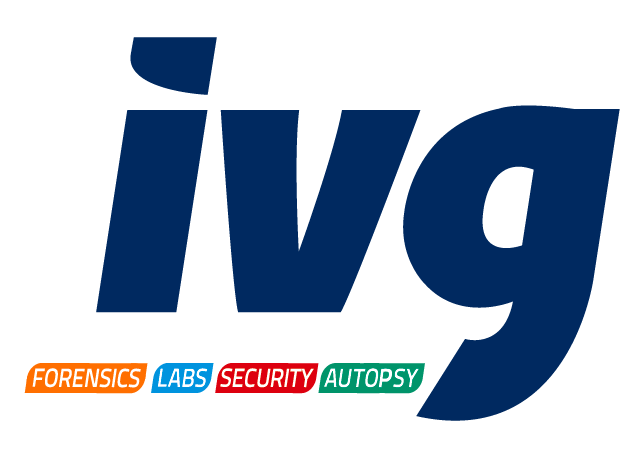 NanoPOP™ PolymersNombre:NanoPOP™ PolymersMarca y modelo:Marca: MCLABModelo:NanoPOP™ 4 NP4-100   3130/3130XL Genetic Analyzers(ABI), 5 mlNanoPOP™ 4 NP4-101   3130/3130XL Genetic Analyzers(ABI), 10 mlNanoPOP™ 4 NP4-102   3130/3130XL Genetic Analyzers(ABI), 28 mlNanoPOP™ 4 NP4-120   3130/3130XL Genetic Analyzers(ABI), 28 mlNanoPOP™ 4 NP4-121   310/3100 Genetic Analyzers(ABI), 10 mlNanoPOP™ 4 NP4-122   310/3100 Genetic Analyzers(ABI), 28 mlNanoPOP™ 6 NP6-100   3130/3130XL Genetic Analyzers(ABI), 5 mlNanoPOP™ 6 NP6-101   3130/3130XL Genetic Analyzers(ABI), 10 mlNanoPOP™ 6 NP6-120   310/3100 Genetic Analyzers(ABI), 5 mlNanoPOP™ 6 NP6-121   310/3100 Genetic Analyzers(ABI), 10 mlNanoPOP™ 7 NP7-100   3130/3130XL Genetic Analyzers(ABI), 5 mlNanoPOP™ 7 NP7-101   3130/3130XL Genetic Analyzers(ABI), 10 mlNanoPOP™ 7 NP7-300   3130/3130XL/3730/3730XL Genetic Analyzers(ABI), 28 mlNanoPOP™ 7 NP7-301   3130/3130XL/3730/3730XL Genetic Analyzers(ABI), 10 X 28 mlNanoPOP™ 7 NP7-302   3130/3130XL/3730/3730XL Genetic Analyzers(ABI), 30 X 28 mlEspecificaciones Matriz de separación formulada a partir de nanopartículas basadas en la química de “copolímero de bloques de tecnología” de MCLAB. Las nuevas matrices tienen un mejor recubrimiento y capacidad de separación. Características Relevantes:-Compatible con los equipos de secuenciación 310, 3100, 3100xl, 3130, 3130 xl, 3730 y 3730xl. -Se almacena a 4°C-Permite obtener resultados de una manera confiable y económica-No es necesaria una nueva calibración espectral- Los clientes pueden utilizar sus módulos de ejecución actuales y protocolos sin ningún cambioAplicaciones y Usos (Alcances):-Secuenciación de fragmentos o STR-Secuanción de DNA mitocondrial-Análisis de secuencias o DNA mitocondrialEjemplos del equipo (Imágenes):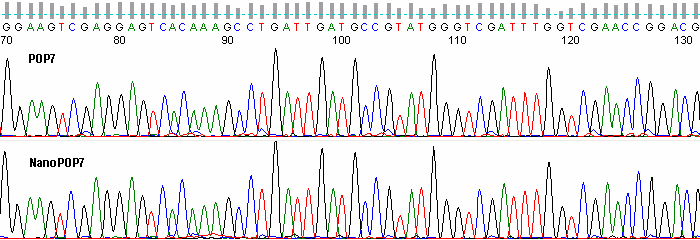 